Cold Water Meters/
Water Meter StrainersGENERALAll strainers furnished shall be produced in a manufacturing facility whose QMS is ISO 9001 certified. Acceptable strainers shall have a minimum of fifteen (15) years of successful field use. This specification covers 150 psi working pressure plate-type strainers for use with water meters of 1 ½” through 10” pipe size. The strainer is to be mounted upstream of the meter to prevent debris such as stones or pebbles greater than 3⁄16” in diameter from entering or damaging the meter.GENERAL REQUIREMENTSThe strainer shall be designed for minimum weight and pressure loss and shall be in conformance with the data shown in the chart:The strainer screen shall be made of perforated AISI Type 18-8 stainless steel plate and be shaped for maximum rigidity against forces exerted by the flow stream.The effective straining area shall be at least double that of the meter maincase inlet area.The 11⁄2” and 2” strainers shall be furnished with oval two-bolt flanged connections. Strainers 3” and larger shall be furnished with round flanged connections. Bolt circle, bolt hole diameters, and flange dimensions shall be in compliance with meter connection specifications contained in ANSI/AWWA C701.The strainer bodies and covers in sizes 11⁄2” through 10” shall be made from NSF/ANSI 61 and NSF/ANSI 372 certified lead free a bronze alloy containing a minimum of 85% copper. The manufacturer’s name, strainer pipe size, and direction of flow (if required) shall be cast in raised letters and shall be clearly visible.Cover bolts for the 11⁄2” - 10” sizes shall be made of AISI Type 316 stainless steel.Strainer cover shall be equipped with a vent screw to remove trapped air at installation.Acceptable strainers shall be Neptune® Strainers or approved equal.neptunetg.com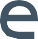 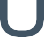 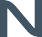 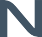 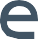 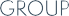 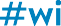 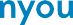 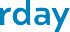 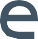 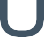 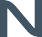 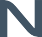 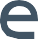 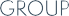 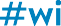 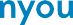 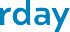 © 2020 Neptune Technology Group Inc. All Rights Reserved. The trademarks, logos and service marks displayed in this document herein are the property of Neptune Technology Group Inc., its affiliates or other third parties. Availability and technical specifications are subject to change without notice. Neptune engages in ongoing research and development to improve and enhance its products. Therefore, Neptune reserves the right to change product or system specifications without notice. SPEC STRAINER 06.23Neptune Technology Group 
1600 Alabama Highway 229Tallassee, AL 36078800-633-8754 f 334-283-7293Pipe Size (in)Laying Length (in)Maximum Height Base to Center of Flange (in)1 ½” 7”2 1/8”2”7”2 1/8 “3”6”3 ¾”4”7 ½”4 ½”6”9”5 ½”8”10”6 ¾”10”15’8”